Oldest Living Relative (OLR)Summative: Speaking: InterviewTime Frame: 2 class meetings Present next Wednesday.Students are to develop a pool of 15 or more interview questions that will be used for interviewing their Oldest Living Relative (OLR).Students will gain an understanding about how primary source historical information is obtained.Students will develop and understand how interviews create historical references for readers present and future.Standards:2.3 Generate relevant questions about readings on issues that can be researched.Questions will cover different periods of their OLR's life.Themes covered will include: Childhood and Teen/high school years						5 Questions 10 pts	Questions should address:	Family, friends (Best friend), teachers (good and/or bad), school memoriesAdulthood									5 Questions 10 pts	Questions should address:	Military service (if applicable), college years, marriage, children, careerSignificant life events								4 Questions 8 ptsQuestions should address:Could be health related, career changes, movingSignificant historical events							6 Questions 12 pts	Questions should address:	What the event was, where were they, their impression, what they rememberComparing life today as to when they were growing up				5 Questions 20pts	Questions should address:	Changes they’ve seen (positive and negative), lifestyles, and inventions they’ve           Witnessed, have your OLR make a value statement, something you can quote about         	The changes.  I will a provide rubric for this activity on Friday over grade breakdown and criteria.		SS10.1.1 Identifies and evaluates long-term changes, enduring influences and recurring patterns in world history
• Industrial Revolution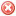 SS10.1.3 Describes how ideals and institutions of freedom, equality, justice and citizenship have changed over time and from one society to anotherSS10.3.14 Describes historical and current influences of modern science on technological innovation
• The Great War
• W.W.IISS10.3.15 Describes how values, beliefs and attitudes have influenced and been influenced by scientific knowledge and technological knowledge
• The Great War
• W.W.IISS10.3.17 Analyzes social, moral, ethical, religious and legal issues arising from technological developments and scientific developments
• The Great War
• W.W.II